ЭТО СЧАСТЬЕ – ПУТЬ ДОМОЙ !!!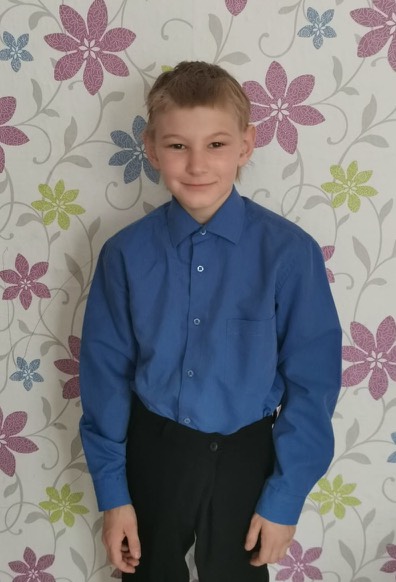 Николай родился в 2009 году.Ответственный, дружелюбный, веселый, принимает активное участие в спортивных играх .По вопросам приема детей в семью необходимо обратиться в отдел опеки и попечительства администрации муниципального района «Карымский район» по адресу:пгт. Карымское, ул. Верхняя, д.35